WEWNĄTRZPRZEDSZKOLNY KONKURS
PLASTYCZNO- JĘZYKOWYM
Serdecznie zapraszamy  chętne dzieci z naszego Przedszkola wraz z Rodzicami  do udziału w konkursie
plastyczno- językowym pt. „My favourite animal” - “Moje ulubione zwierzę”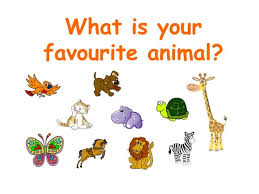 I. ORGANIZATOR: Przedszkole Publiczne w DankowicachII. KOORDYNATORZY KONKURSU:Anna Mika, Wioletta Wróbel
III. CELE KONKURSU:Stwarzanie możliwości prezentacji własnych uzdolnień, Rozwijanie twórczej inwencji, pobudzanie wyobraźni oraz kreatywności dziecka, Przygotowanie dzieci do posługiwania się językiem obcym nowożytnym,Rozwijanie umiejętności plastycznych i technicznych oraz estetycznych,Stworzenie możliwości podejmowania wspólnych działań twórczych rodziców i dzieci.IV. INFORMACJE OGÓLNE:Organizatorem konkursu jest Przedszkole Publiczne w DankowicachW konkursie biorą udział dzieci uczęszczające do Przedszkola Publicznego w Dankowicach.V. WARUNKI UCZESTNICTWA:Każdy uczestnik może zgłosić jedną pracę konkursowąPrace wykonują dzieci wspólnie z rodzicamiPraca konkursowa powinna być wykonana w formie przestrzennej lub płaskiej oraz nazwana w języku angielskim  przykład “Dog”, “Horse” itp.Każda praca powinna być opatrzona metryczką. Metryczka powinna zawierać: imię i nazwisko dziecka, wiek, grupa przedszkolna. Prace konkursowe należy oddawać wychowawcom grup w terminie do 20 marca  2023 rokuVI.  WARUNKI KONKURSU I NAGRODY:Komisja powołana przez organizatorów wyłoni spośród uczestników laureatów konkursuPrace będą oceniane w następujących kategoriach wiekowych: 3,4- latki oraz 5,6- latki.Przewidziane są 3 nagrody główne (I, II, III miejsce) w każdej grupie wiekowej oraz wyróżnienia, wszyscy uczestnicy otrzymają dyplomy za udział w konkursiePrace zostaną poddane ocenie według poniższych kryteriów: inwencja twórcza wykonującego, ogólny wyraz artystyczny, pomysłowość, estetyka wykonania, zgodność z tematem konkursuWyniki konkursu zostaną zamieszczone na stronie internetowej przedszkolaWystawa wszystkich prac zostanie zorganizowana w Przedszkolu Publicznym w Dankowicach.VII. WARUNKI KOŃCOWEUczestnictwo w konkursie jest jednoznaczne z akceptacją warunków. Udział w konkursie jest równoznaczny z akceptacją Regulaminu oraz wyrażaniem zgody na przetwarzanie danych osobowych uczestników. Udział  w konkursie jest równoznaczny z przekazaniem praw autorskich oraz wyrażaniem zgody autora na jej publiczną prezentację na stronie internetowej przedszkola oraz wykorzystanie w dowolny sposób przez organizatorów konkursu. Zgłoszenie prac do konkursu jest równoznaczne z przekazaniem praw autorskich do nich na rzecz Organizatora, o których mowa w art. 50 ustawy z dnia 4 lutego 1994r. o prawach autorskich i prawach pokrewnych (Dz.U. 2018 poz. 1191 z późniejszymi zmianami).Osobą dokonująca zgłoszenia uczestnika do konkursu jest rodzic/opiekun prawny dziecka. Ma ona obowiązek zapoznać się z zasadami niniejszego konkursu oraz o sposobie przetwarzania danych osobowych oraz możliwości wyrażenia sprzeciwu w każdym momencie.